CONSIDERANDO AS ATIVIDADES DESENVOLVIDAS ATÉ AQUI, MONTE UM CARDÁPIO EM INGLÊS CONTENDO O NOME DO ALIMENTO EM INGLÊS, SUA ILUSTRAÇÃO E O VALOR. ESSA ATIVIDADE SERÁ CONSIDERADA AVALIATIVA. USE A ATIVIDADE DA AULA 7 COMO MODELO.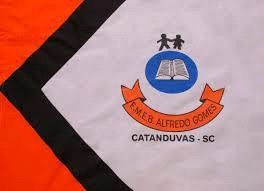 ESCOLA MUNICIPAL DE EDUCAÇÃO BÁSICA ALFREDO GOMES. DIRETORA: IVÂNIA AP. NORA.ASSESSORA PEDAGÓGICA: SIMONE ANDRÉA CARL. ASSESSORA TÉCNICA ADM.: TANIA M. N. DE ÁVILA. CNPJ – 78.502.697/0001-96 - FONE 3525 6555 BAIRRO CENTRO OESTE - CATANDUVAS – SC ANO 2021DISCIPLINA: LÍNGUA INGLESAPROFESSORA: VANICE DORÉ BISSANITURMA: 3º ANO SEQUÊNCIA AT THE RESTAURANT - AULA 9NAME: _____________________________________